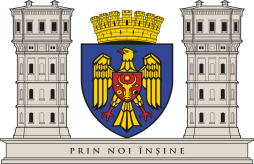 Formular de aplicare Programul Buget Civil al  Primăriei municipiului ChișinăuEdiția-2022Pentru cine este destinat acest formular de aplicare? Acest formular este destinat locuitorilor municipiului Chișinău, celor care vor să se implice în procesul decizional, să găsească soluții pentru orașul în care locuiesc, înaintând proiecte de interes local. Cetățenii pot trimite propuneri de proiecte și pot decide prin vot proiectele care urmează a fi finanțate și implementate prin intermediul Programului Buget Civil, stabilind astfel prioritățile de investiții pe sectoare. Pentru a se asigura succesul implementării acestui concept este necesară implicarea autorităților locale atât în ceea ce privește dimensiunea financiară alocată în acest sens (3 milioane de lei, bani prevăzuți pentru Bugetarea Participativă) cât și în asigurarea unui cadru deliberativ specific, a repetivității procesului și mai ales în ceea ce privește asumarea implementării și monitorizării proiectelor propuse  și votate de către locuitorii capitalei. Scopul Programului Buget CivilScopul Programului este de a încuraja locuitorii mun. Chișinău să se implice în procesul decizional, să fie activi și să asigure un cadru organizațional eficient de dialog între administraţia publică locală, cetățeni, prin identificarea problemelor și soluționarea acestora prin intermediul propunerilor de proiecte de interes local. Criteriile de eligibilitate ale proiectelor propuseSă corespundă unui obiectiv de interes general.Să nu aibă un caracter comercial sau publicitar.Să nu aibă un caracter politic sau etnic.Să nu genereze cheltuieli de funcţionare semnificative după implementare (întreţinere, plata unor drepturi de autor)Să fie clar delimitate spaţial şi să nu fie vagi. Să se încadreze în bugetul maxim alocat unui proiect. Prioritățile Programului privind Bugetarea Participativă: Infrastructură urbană: amenajarea, reabilitarea spaţiilor publice, precum zone pietonale, scuaruri, spaţii verzi, etc.   Mobilitate urbană: accesibilitate, siguranţa circulaţiei rutiere, etc.Infrastructură culturală şi socială: valorizarea patrimoniului arhitectural şi cultural, Street – art., proiecte destinate păturilor defavorizate din municipiul Chişinău, turism, etc.Smart city, green cities: aplicarea TIC pentru ameliorarea serviciilor prestate de Primăria municipiului Chişinău, inovaţii și cercetare, eficiență energetică, aplicaţii IT pentru energie regenerabilă, pilotarea managementului inteligent al energiei, adaptarea la schimbările climatice, etc.Democraţie locală: implicarea locuitorilor municipiului Chişinău în procesul decizional local.Educaţie, tineret şi sport.Diseminarea, monitorizarea activităţii autorităţilor administraţiei publice locale.ContactDacă aveți careva întrebări cu privire la procesul de aplicare la Programul privind Bugetul Civil al municipiului Chișinău vă rugăm, să expediați un e-mail la adresa: bugetcivil@pmc.md până la data expirării termenului limită și să indicați în linia de subiect: ,,Proiect Buget Civil”. Telefon de contact: 022-20-17-08. Unde expediez acest formular? Formularul de aplicare urmează a fi transmis prin e-mail la adresa: bugetcivil@pmc.md, până la data de: 28 februarie, cu indicarea liniei de subiect ,,Proiect Buget Civil”. Formular de aplicare la Programul Bugetul Civil al  Primăriei municipiului ChișinăuDESCRIEREA DETALIATĂ A PROIECTULUIRezumatul ProiectuluiO scurtă descriere, dar explicativă a proiectului care poate fi utilizată pentru promovare.Descrierea detaliată a propunerii de proiectDescrieți în detalii propunerea Dvs. de proiect: scopul, activitățile și rezultatele așteptate a acestui Proiect. Relevanța ProiectuluiCare este cererea pentru acest proiect și ce nevoi locale vor fi abordate? Descrieți inițiativele relevante ale altor actori. De ce este importantă implementarea Proiectului (obiectiv și nu subiectiv).Obiectivul general al proiectuluiCare este obiectivul pe termen lung al proiectului?Obiectivele specifice ale proiectuluiDescrieți obiectivele specifice (pași necesari pentru a realiza scopul) ale proiectului?Activităţile ProiectuluiPrezentați lista activităților cu detalii specifice pentru fiecare activitate, incluzând locul desfășurării, numărul participanților, metodologia, subiectele puse în discuție, etc. Descrieți acțiunile relevante care au fost realizate de alți actori în acest domeniu. Asigurați-vă că femei și bărbați, în egală măsură vor fi implicați și vor beneficia din activitățile proiectului.Planul detaliat de acțiuniDurabilitatea/Sustenabilitatea ProiectuluiCum va asigura proiectul durabilitatea rezultatelor?Rezultatele scontateBugetVă rugăm să indicați bugetul propunerii DVS. de proiect indicând costurile pentru fiecare tip de material, lucrare, echipament care va fi achiziționat. Bugetul trebuie să fie realist și să se încadreze în cel mult 100 000 MDL (proiect mic), 300 000 MDL (proiect mare). Datele de contact ale reprezentanților grupului de inițiativăParteneriData Depunerii Formularului __________________________________________Nume, prenume Aplicant_________________________________________________Semnătura Aplicantului_________________________________________________Vă rugăm să bifați că sunteți de acord cu prelucrarea datelor cu caracter personal:Sunt de acord cu prelucrarea datelor cu caracter personal, conform Legii nr. 133 din 08.07.2011 privind protecția datelor cu caracter personal. Vă rugăm să includeți în dosarul de aplicare următoarele documente: Formularul de cerere a proiectului pentru Programul Buget Civil, Ediția 2022Lista de semnăturiCerere prin care autorul de proiect confirmă contribuția proprie, co-finanțarea. Alte materiale aferente, dacă ele există: schiță de proiect, documentație tehnică ș.a.Domeniul tematic la care se referă proiectul Bifați domeniul tematic la care se referă proiectul. Infrastructură urbană: amenajarea, reabilitarea spaţiilor publice, precum zone pietonale, scuaruri, spaţii verzi, etc.  Mobilitate urbană: accesibilitate, siguranţa circulaţiei rutiere, etc. Infrastructură culturală şi socială: valorizarea patrimoniului arhitectural şi cultural, street-art, proiecte destinate păturilor defavorizate din municipiul Chişinău, turism, etc. Smart city, Green cities: aplicarea TIC pentru ameliorarea serviciilor prestate de Primăria municipiului Chişinău, Inovaţii și cercetare, Eficiență Energetică, aplicaţii IT pentru energie regenerabilă, pilotarea managementului inteligent al energiei, adaptarea la schimbările climatice, etc. Democraţie locală: implicarea locuitorilor municipiului Chişinău în procesul decizional local. Educaţie, tineret şi sport: instruiri non-formale, traininguri, vizite de studiu, susținerea cercetării, artei și culturii.  Diseminarea, monitorizarea activităţii autorităţilor administraţiei publice locale. Infrastructură urbană: amenajarea, reabilitarea spaţiilor publice, precum zone pietonale, scuaruri, spaţii verzi, etc.  Mobilitate urbană: accesibilitate, siguranţa circulaţiei rutiere, etc. Infrastructură culturală şi socială: valorizarea patrimoniului arhitectural şi cultural, street-art, proiecte destinate păturilor defavorizate din municipiul Chişinău, turism, etc. Smart city, Green cities: aplicarea TIC pentru ameliorarea serviciilor prestate de Primăria municipiului Chişinău, Inovaţii și cercetare, Eficiență Energetică, aplicaţii IT pentru energie regenerabilă, pilotarea managementului inteligent al energiei, adaptarea la schimbările climatice, etc. Democraţie locală: implicarea locuitorilor municipiului Chişinău în procesul decizional local. Educaţie, tineret şi sport: instruiri non-formale, traininguri, vizite de studiu, susținerea cercetării, artei și culturii.  Diseminarea, monitorizarea activităţii autorităţilor administraţiei publice locale. Infrastructură urbană: amenajarea, reabilitarea spaţiilor publice, precum zone pietonale, scuaruri, spaţii verzi, etc.  Mobilitate urbană: accesibilitate, siguranţa circulaţiei rutiere, etc. Infrastructură culturală şi socială: valorizarea patrimoniului arhitectural şi cultural, street-art, proiecte destinate păturilor defavorizate din municipiul Chişinău, turism, etc. Smart city, Green cities: aplicarea TIC pentru ameliorarea serviciilor prestate de Primăria municipiului Chişinău, Inovaţii și cercetare, Eficiență Energetică, aplicaţii IT pentru energie regenerabilă, pilotarea managementului inteligent al energiei, adaptarea la schimbările climatice, etc. Democraţie locală: implicarea locuitorilor municipiului Chişinău în procesul decizional local. Educaţie, tineret şi sport: instruiri non-formale, traininguri, vizite de studiu, susținerea cercetării, artei și culturii.  Diseminarea, monitorizarea activităţii autorităţilor administraţiei publice locale.Titlul proiectuluiAria geografică a proiectului. LocațiaVă rugăm să indicați locația: sector, adresa unde urmează să fie implementat acest proiectAutorul de proiectBifați răspunsul corect.  Persoană fizică Persoană juridică Persoană fizică Persoană juridică Persoană fizică Persoană juridicăDatele de contact ale autorului Completați câmpurile disponibile. Nume:____________________________Prenume: _________________________Vârsta: ___________________________Tel. de contact:_____________________E-mail:____________________________Nume:____________________________Prenume: _________________________Vârsta: ___________________________Tel. de contact:_____________________E-mail:____________________________Nume:____________________________Prenume: _________________________Vârsta: ___________________________Tel. de contact:_____________________E-mail:____________________________Ați participat anterior în cadrul programului Buget Civil?Bifați răspunsul corect.  În cazul în care ați beneficiat anterior de finanțare, vă rugăm să indicați proiectul și suma de finanțare. Bifați răspunsul corect privind statutul proiectului.  DA    cu proiectul _______________________                Suma_____________________________                   IMPLEMENTAT                   NEIMPLEMENTAT NU      DA    cu proiectul _______________________                Suma_____________________________                   IMPLEMENTAT                   NEIMPLEMENTAT NU      DA    cu proiectul _______________________                Suma_____________________________                   IMPLEMENTAT                   NEIMPLEMENTAT NU     Termenul de implementareLa termenul de implementare se va ține cont de calendarul programului privind Bugetul Civil în municipiul Chișinău, pe parcursul unui an. Începutul:                                 Finalizarea:Începutul:                                 Finalizarea:Începutul:                                 Finalizarea:Categoria proiectului Vă rugăm să includeți numărul de semnături colectate Proiect Mic     Numărul de semnături______________________   (minim 100 semnături) Proiect Mare    Numărul de semnături______________________(minim 200 de semnături) Proiect Mic     Numărul de semnături______________________   (minim 100 semnături) Proiect Mare    Numărul de semnături______________________(minim 200 de semnături) Proiect Mic     Numărul de semnături______________________   (minim 100 semnături) Proiect Mare    Numărul de semnături______________________(minim 200 de semnături)Valoarea totală a proiectului (MDL)Suma solicitată de la Primărie (MDL)Contribuția beneficiarului (MDL)Consorțiu de parteneriat? DA    NU DA    NU DA    NULista tuturor partenerilor DenumireaContacteRolulLista tuturor partenerilor I. Partener 1Adresa juridică:Telefon:E-mail: Elaborarea caietului de sarcini Elaborarea devizului de cheltuieli Achiziții Lucrări AlteleLista tuturor partenerilor II. Partener 2Adresa juridică:Telefon:E-mail: Elaborarea caietului de sarcini Elaborarea devizului de cheltuieli Achiziții Lucrări Altele№Denumirea Lucrări, materialeCost per unitate(MDL)Nr. Unități Tipul contribuției(mijloace financiare / materiale - servicii)Preț total investiți(MDL)Preț total investiți(MDL)Preț total investiți(MDL)Preț total investiți(MDL)Preț total investiți(MDL)№Denumirea Lucrări, materialeCost per unitate(MDL)Nr. Unități Tipul contribuției(mijloace financiare / materiale - servicii)SURSAResurse oferite de: SURSAResurse oferite de: SURSAResurse oferite de: SURSAResurse oferite de: SURSAResurse oferite de: №Denumirea Lucrări, materialeCost per unitate(MDL)Nr. Unități Tipul contribuției(mijloace financiare / materiale - servicii)Programul Buget CivilProgramul Buget CivilAutorul de proiectPartener 1Partener 21.2.3.4.5.6.7.8.Sub-totaluri:Sub-totaluri:Sub-totaluri:Valoarea integrală a proiectului: Valoarea integrală a proiectului: Valoarea integrală a proiectului: Valoarea integrală a proiectului: Valoarea integrală a proiectului: Valoarea integrală a proiectului: Vârsta / experiența relevantă al aplicantuluiTelefon de contactAdresa de e-mailAlte experiențe de participare în cadrul proiectelor relevanteLiderul grupuluiPersoana alternativă 1Persoana alternativă 2№ParteneriEnumerați partenerii (sau entitățile pe care le reprezintă) care vor contribui financiar sau prin implicare în cadrul Programului Buget Civil, în cazul în care aceștia există. ParteneriEnumerați partenerii (sau entitățile pe care le reprezintă) care vor contribui financiar sau prin implicare în cadrul Programului Buget Civil, în cazul în care aceștia există. Partener/entitateRolul partenerului în proiectDescriere detaliată1.2.3.